CORFÙGRECIAVOLO DA NAPOLI VENERDÌDAL 19 LUGLIO AL 6 SETTEMBRE8 GIORNI | 7 NOTTI DA € 540 P.P.	Europa	LA QUOTA COMPRENDEVolo diretto da NapoliBagaglio Stiva da 15 kg + Mano 8 kgTrasferimento aeroporto/struttura A/R7 notti nella struttura indicata in solo pernottamento.Aria condizionata: gratuita - Parcheggio: gratuito, su richiestaTasse aeroportuali e oneri accessori (€69.p.p.)Quota iscrizione (€40 p.p.) comprensiva di assicurazione medico bagaglioLA QUOTA NON COMPRENDETassa di soggiorno da pagare in locoRichiesta Cauzione 100 € ad appartamento - regolabile in locoInfant 0/2 anni n.c. € 60Assicurazione annullamento inscindibile pari al 2,9% dell’importo totale della praticaServizi extra da pagare in locoBraccialetto Go4free e Go4fun € 10 p.p. obbligatorio da pagare in loco all’arrivo agli assistenti Go4sea.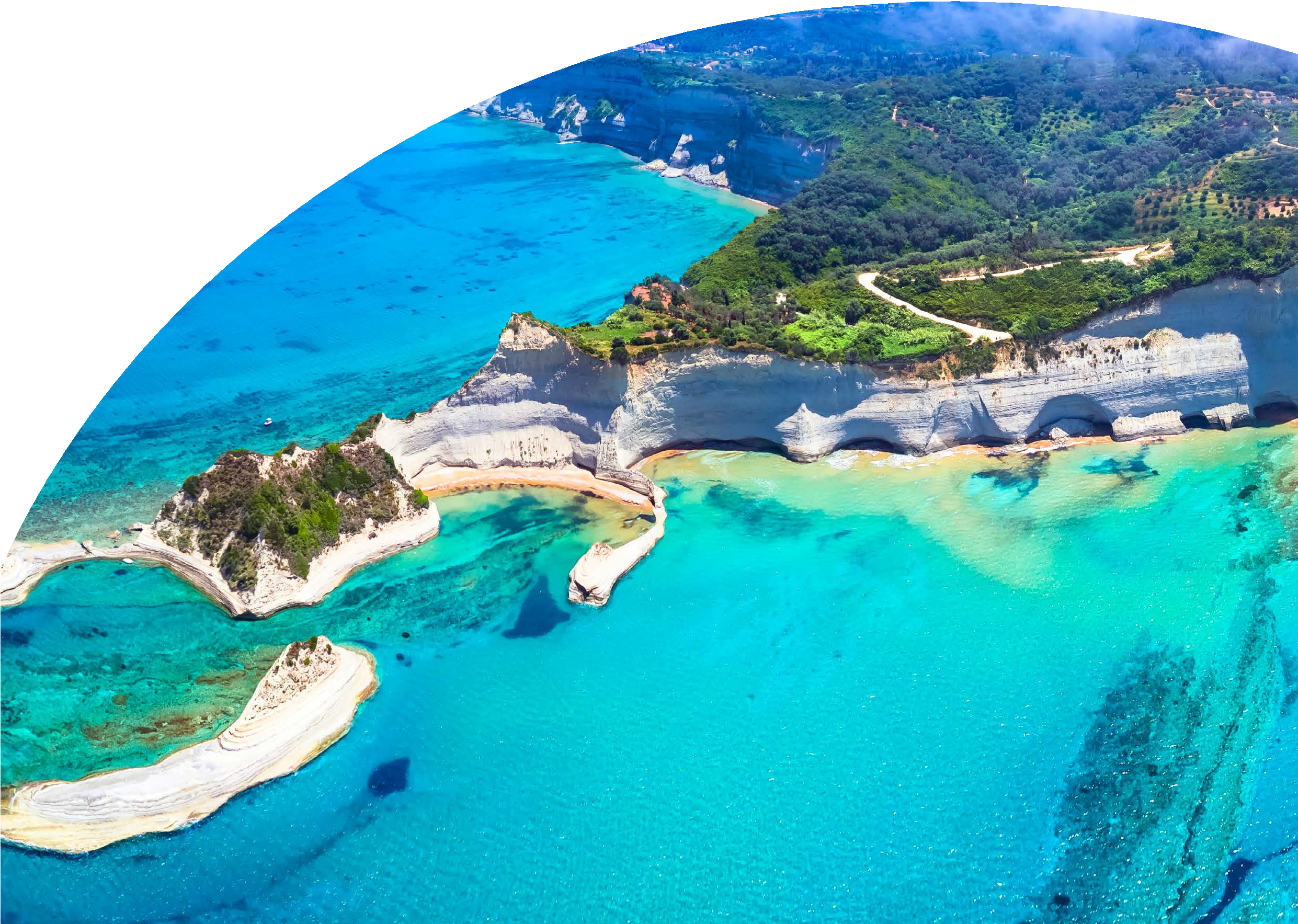 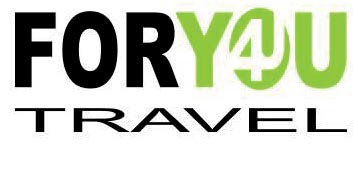 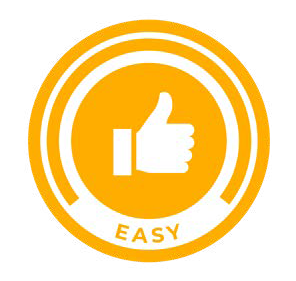 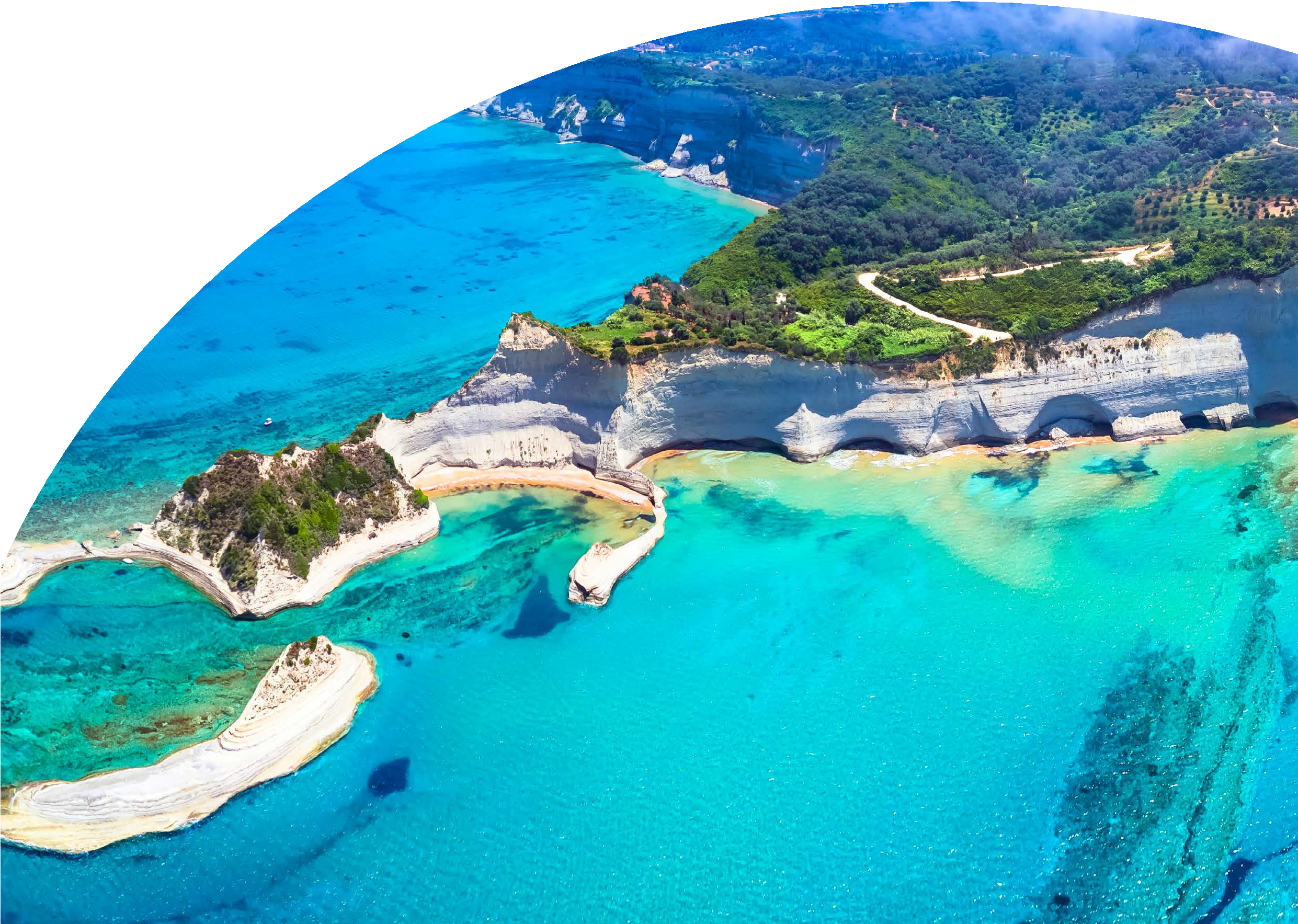 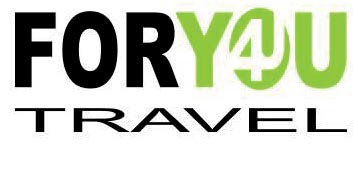 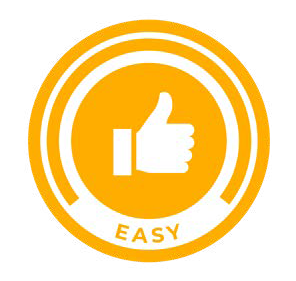 MAP-MARKED-ALT   IPSOS  -  SOLO  PERNOTTAMENTO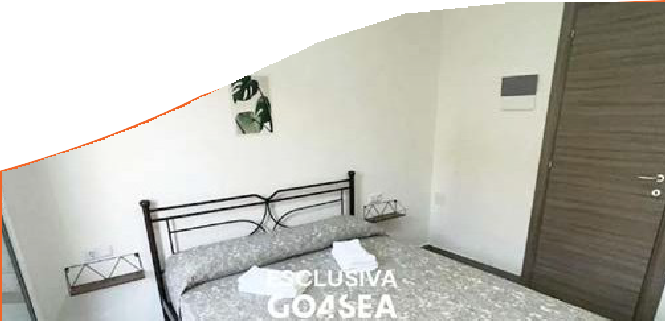 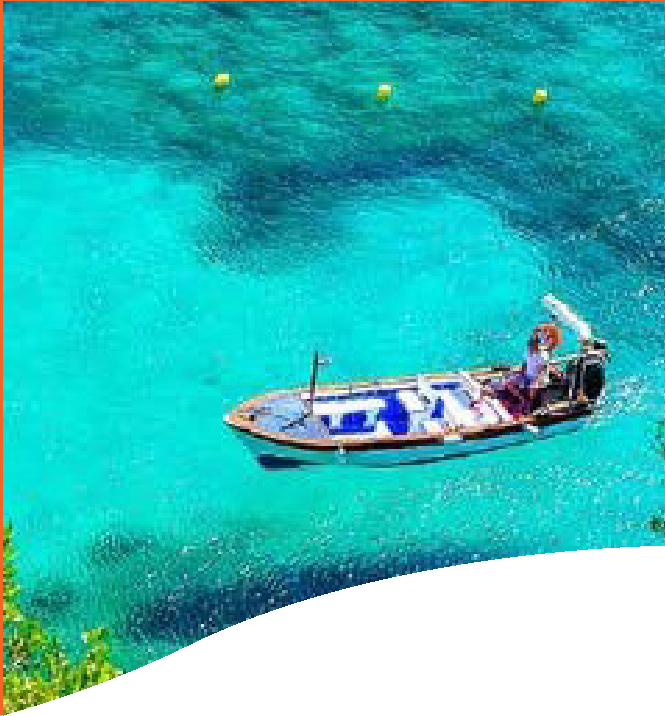 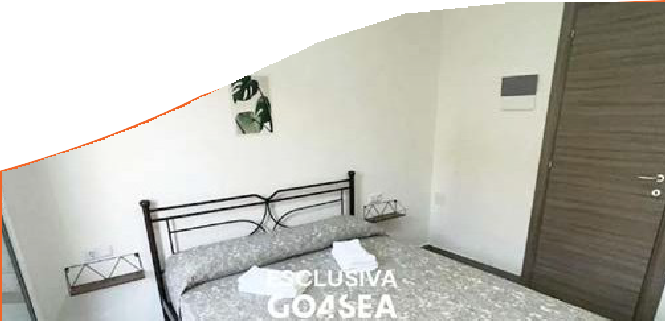 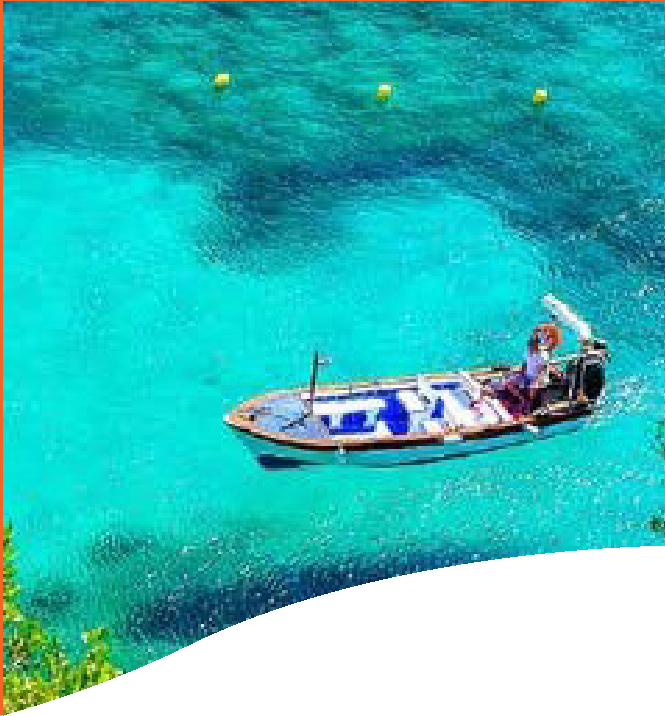 MAP-MARKED-ALT   IPSOS  -  SOLO  PERNOTTAMENTO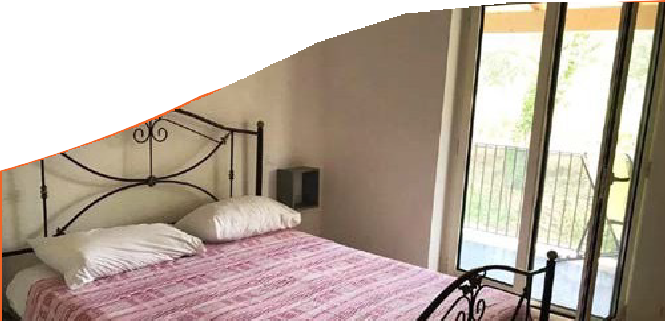 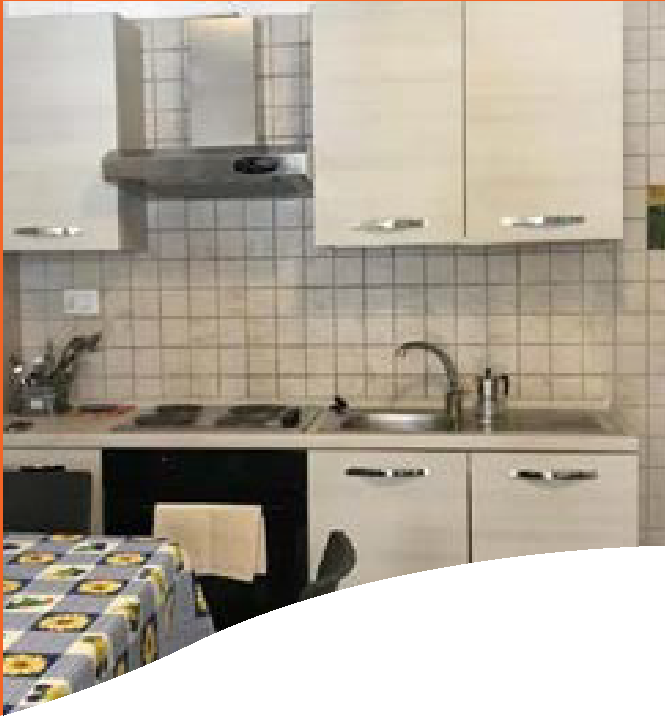 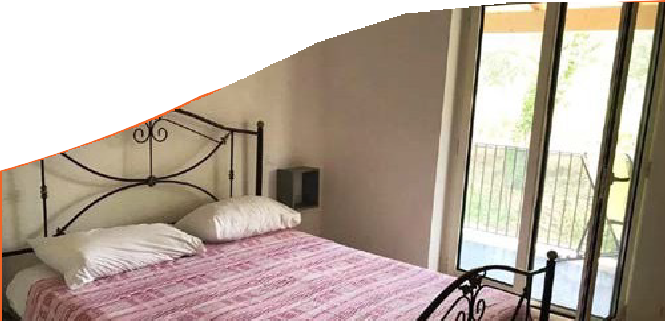 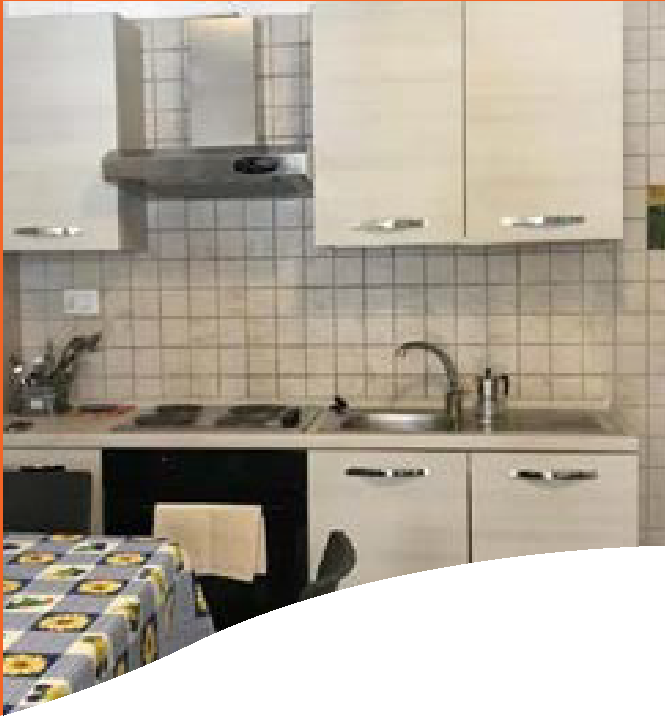 MAP-MARKED-ALT KATO KORAKIANA/DASSIA - CON PRIMA COLAZIONE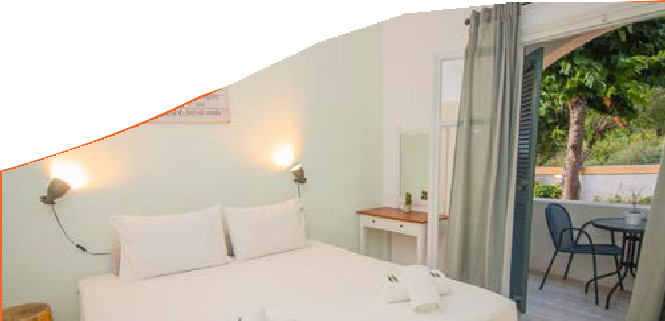 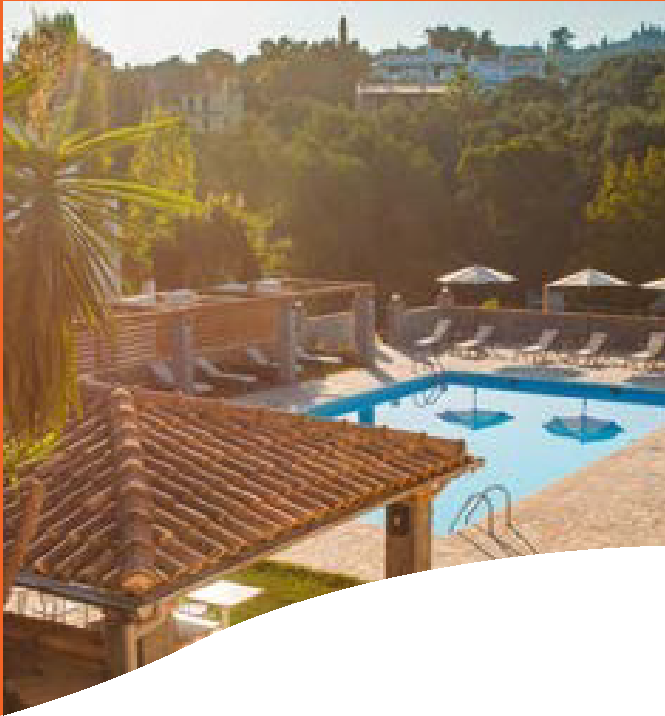 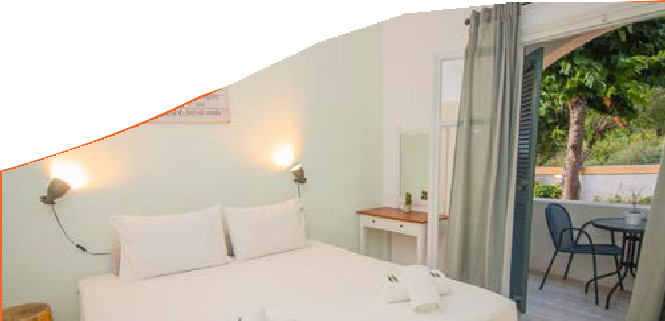 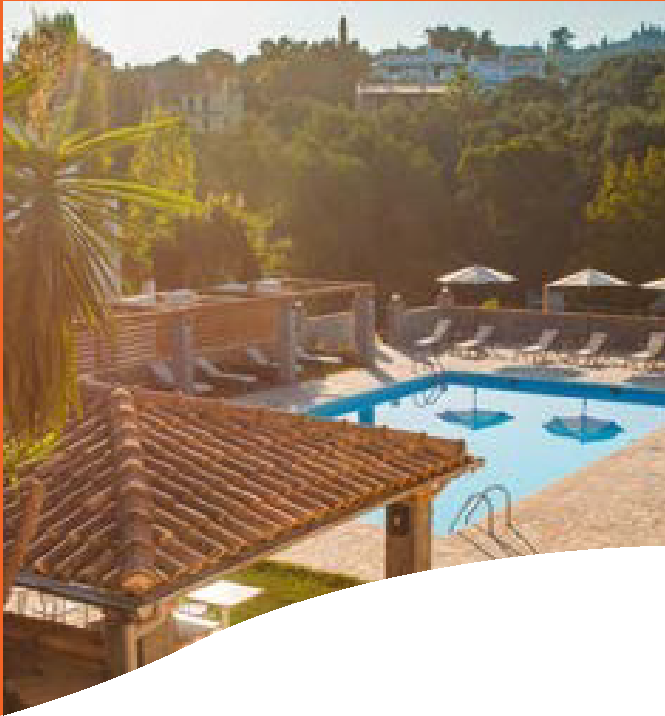 MAP-MARKED-ALT  GOUVIA  -  SOLO  PERNOTTAMENTO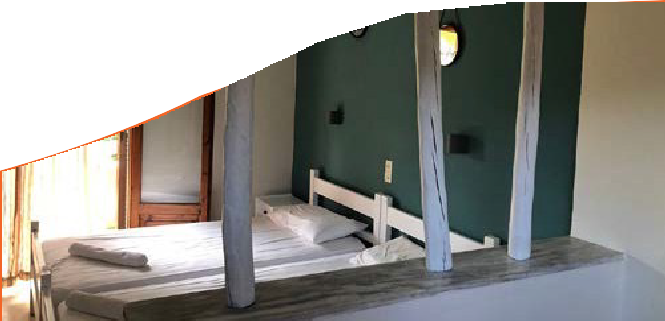 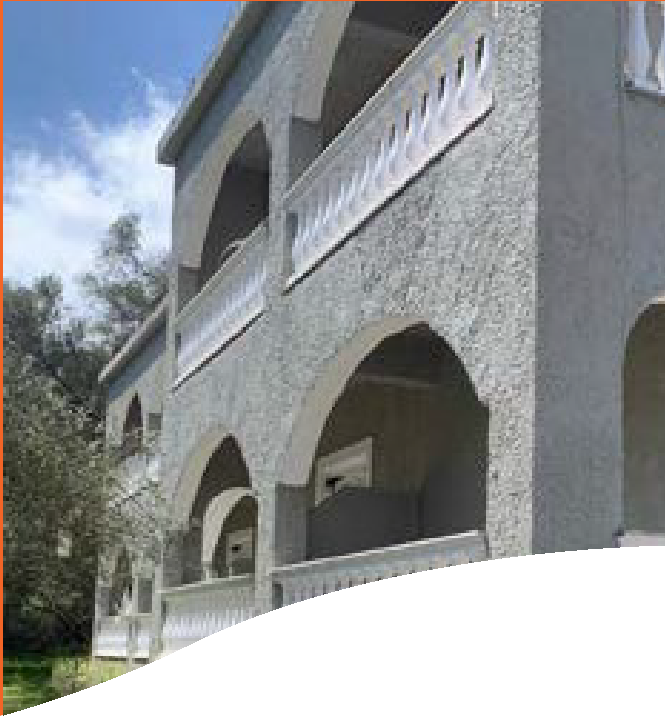 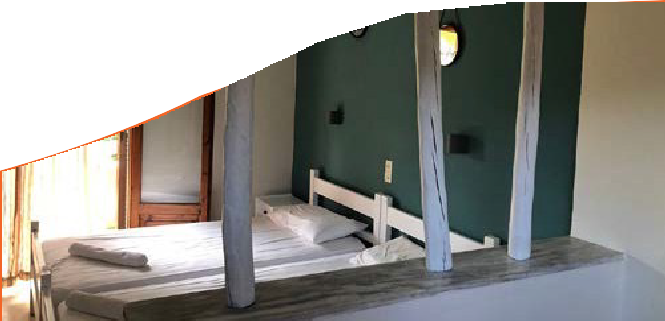 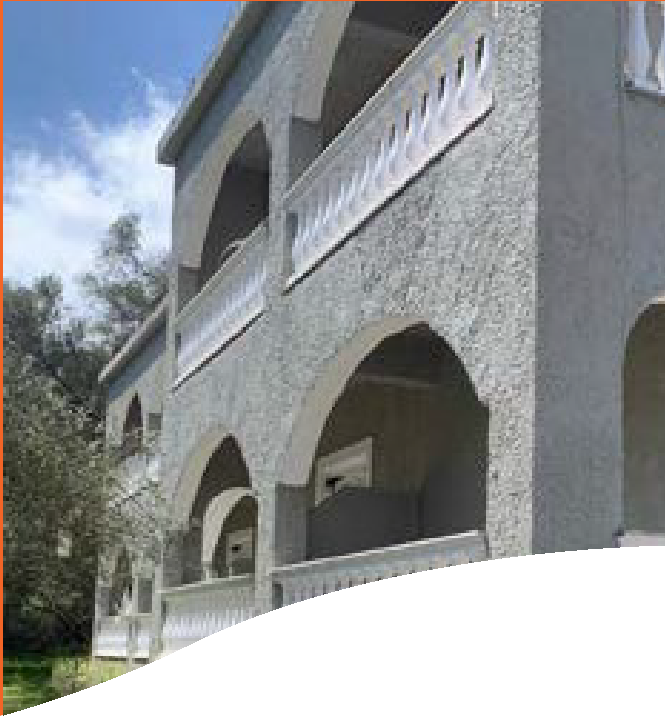 MAP-MARKED-ALT  GOUVIA  -  SOLO  PERNOTTAMENTO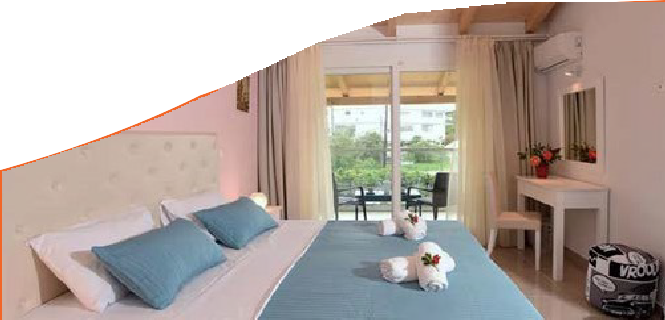 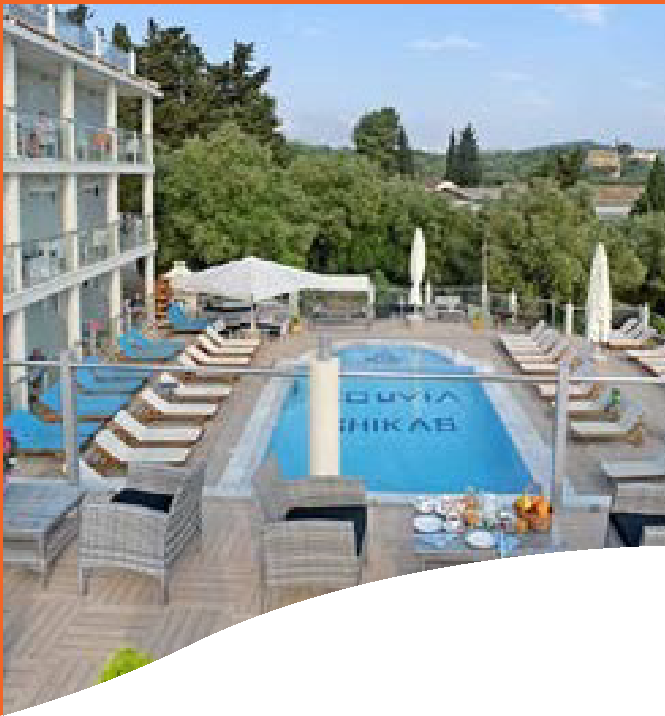 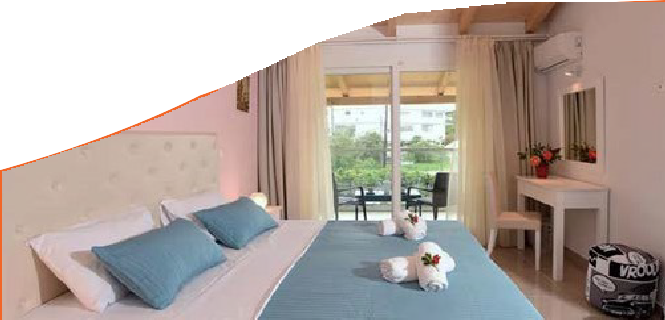 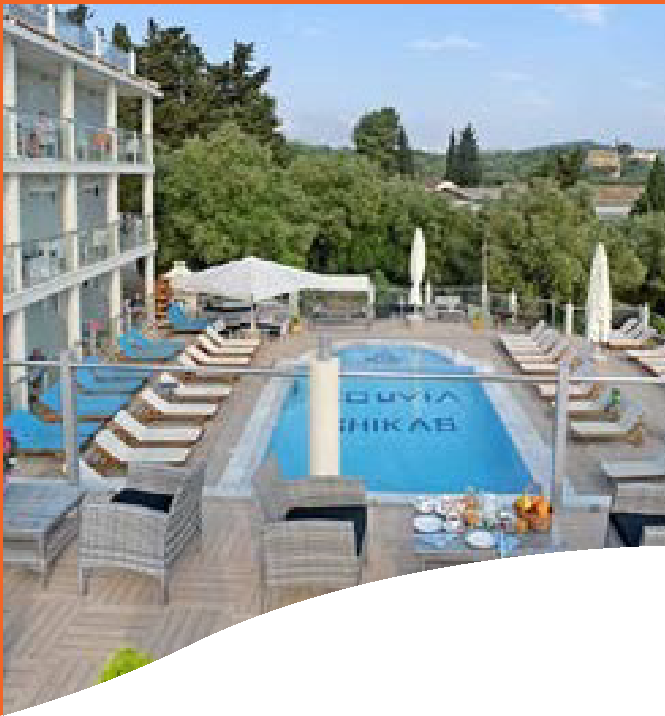 MAP-MARKED-ALT GOUVIA - CON PRIMA COLAZIONE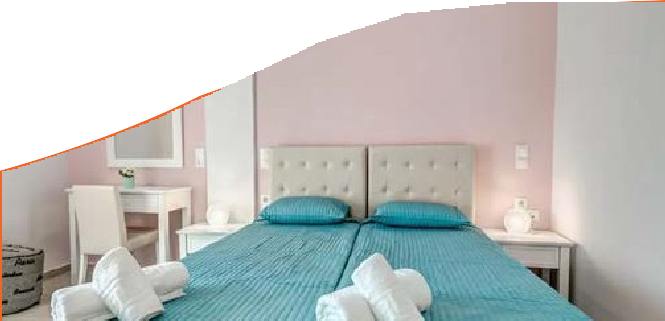 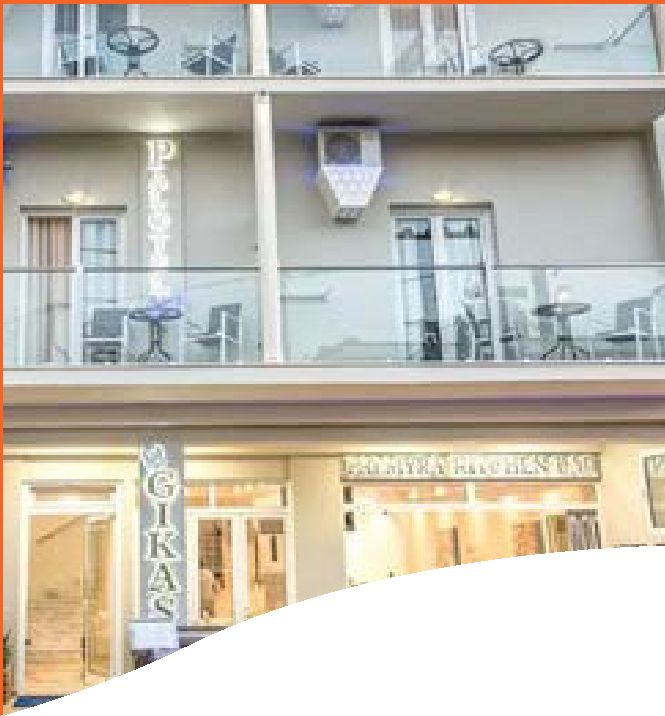 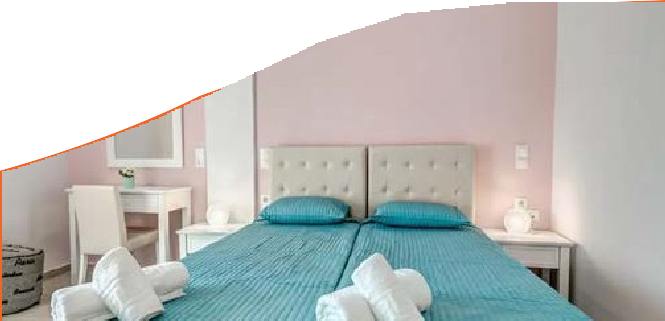 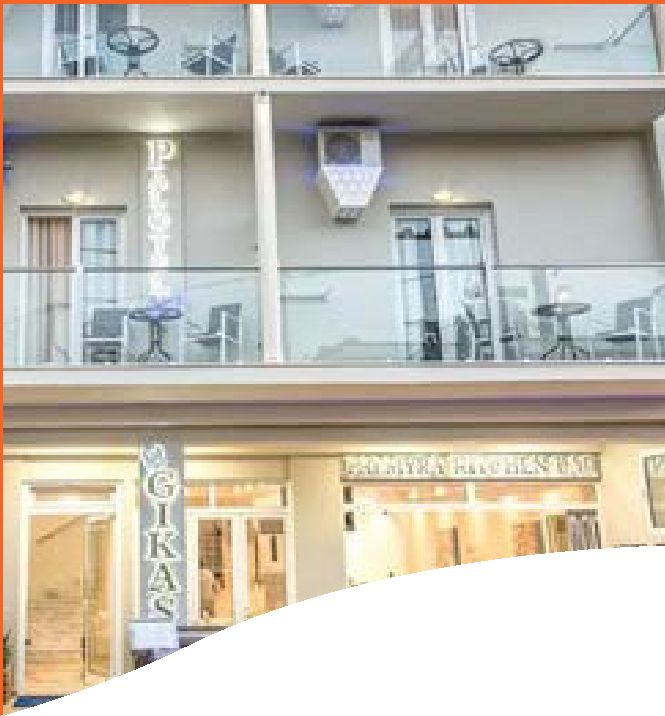 MAP-MARKED-ALT  IPSOS - MEZZA PENSIONE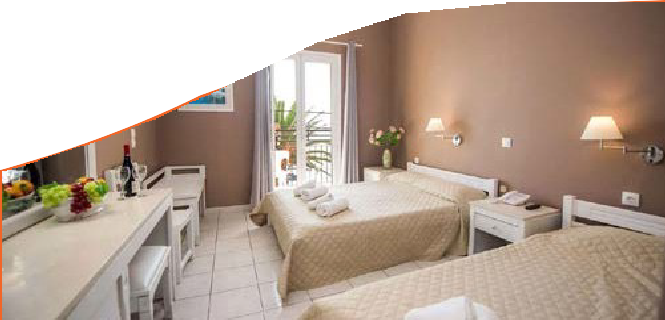 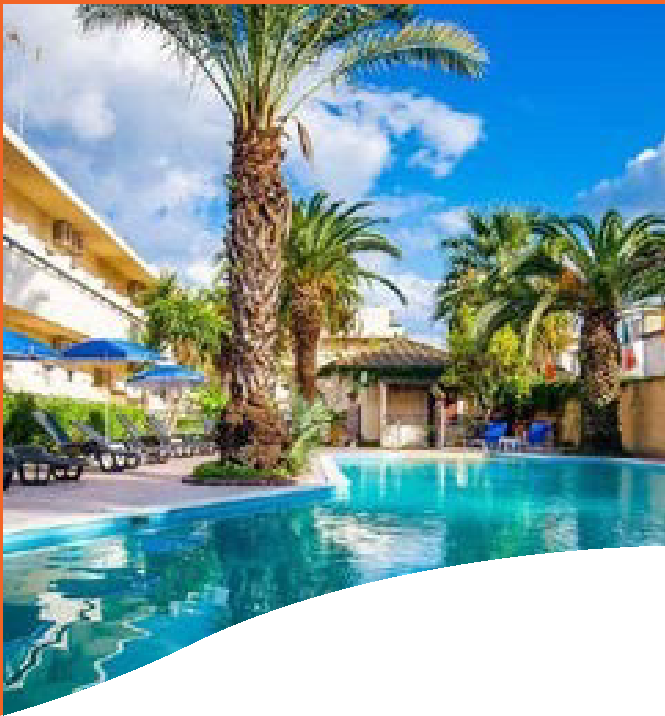 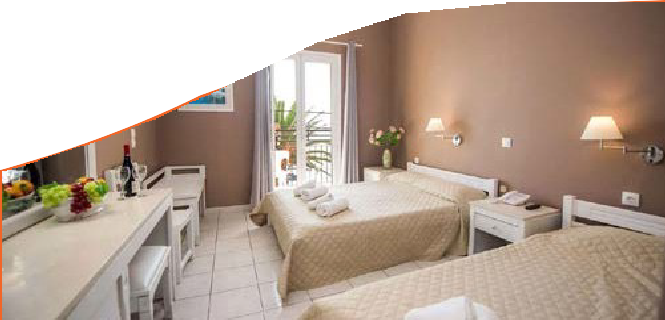 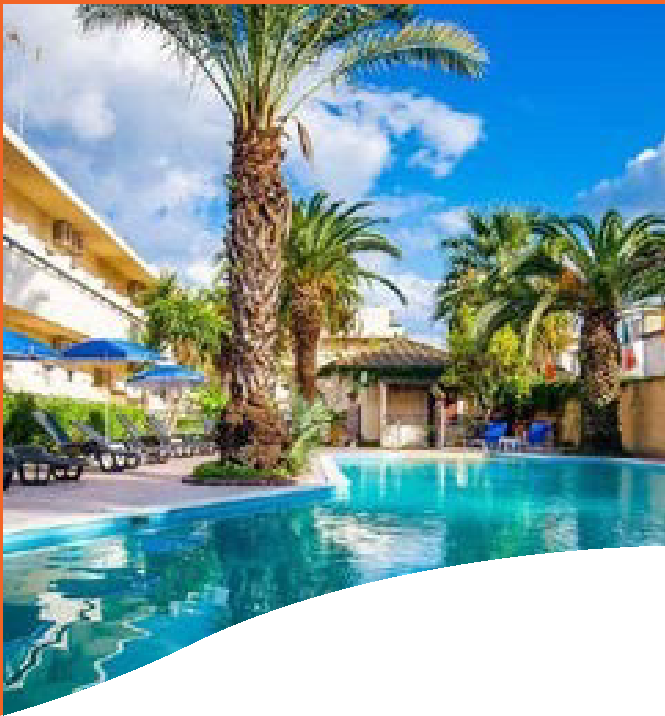 MAP-MARKED-ALT DASSIA - CON PRIMA COLAZIONE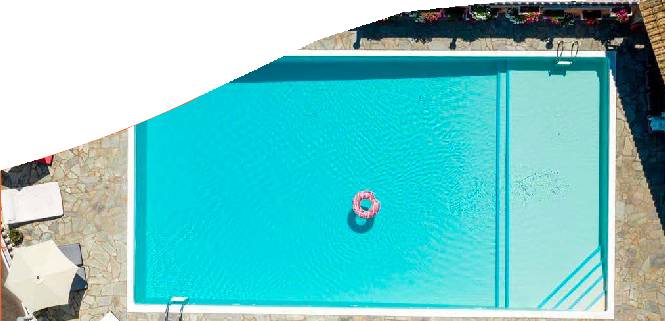 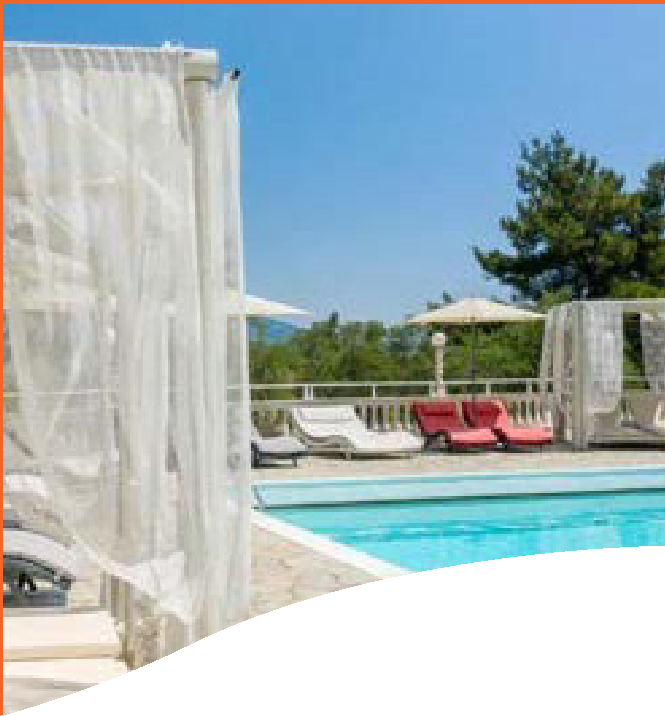 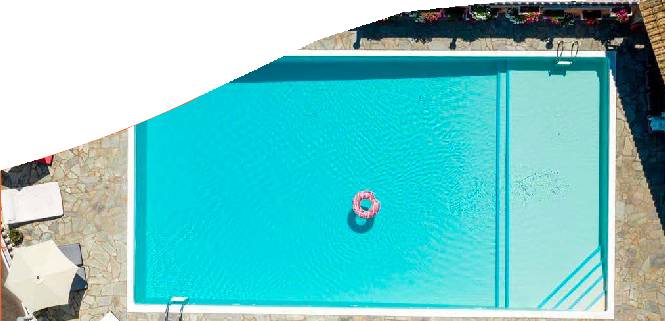 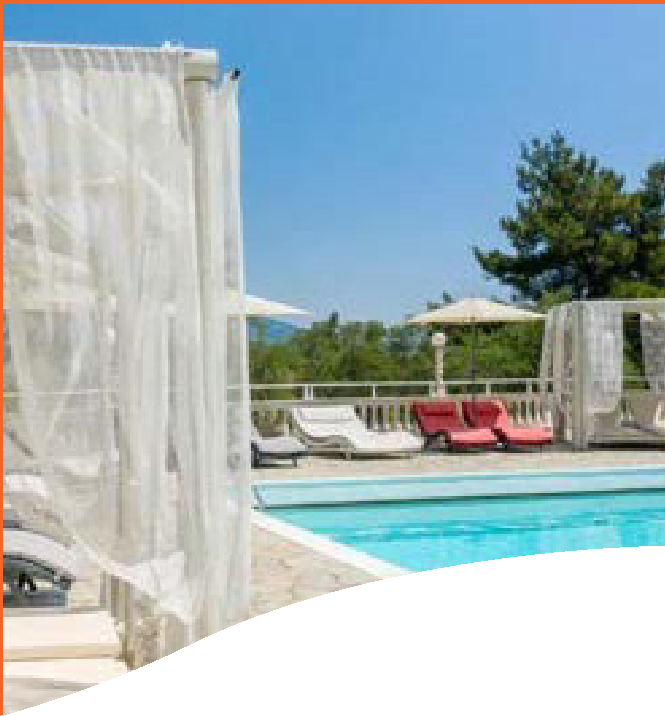 MAP-MARKED-ALT DASSIA - MEZZA PENSIONE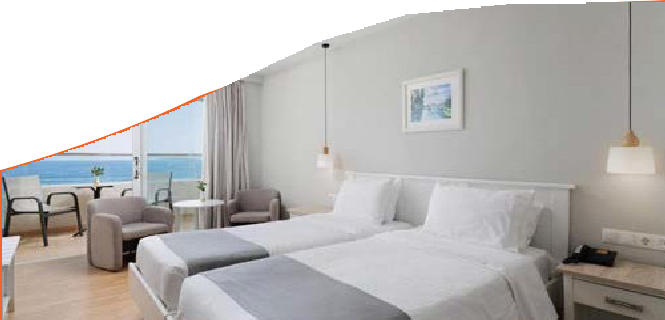 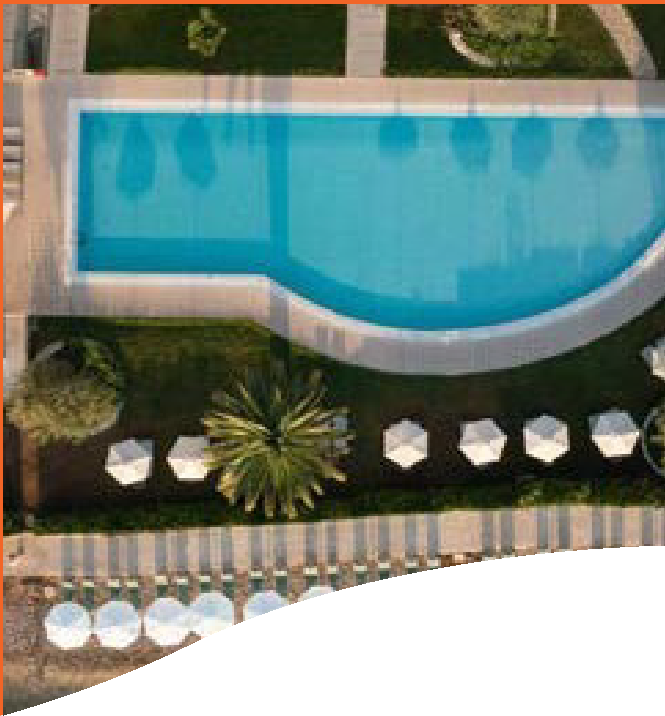 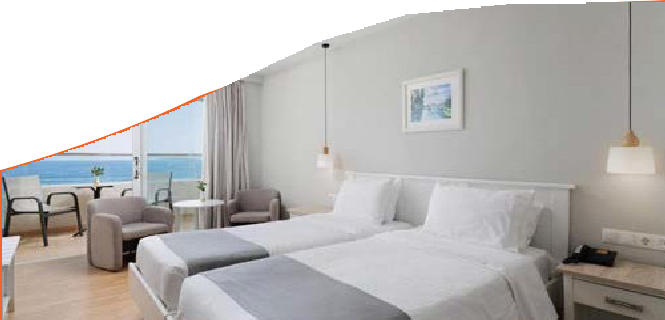 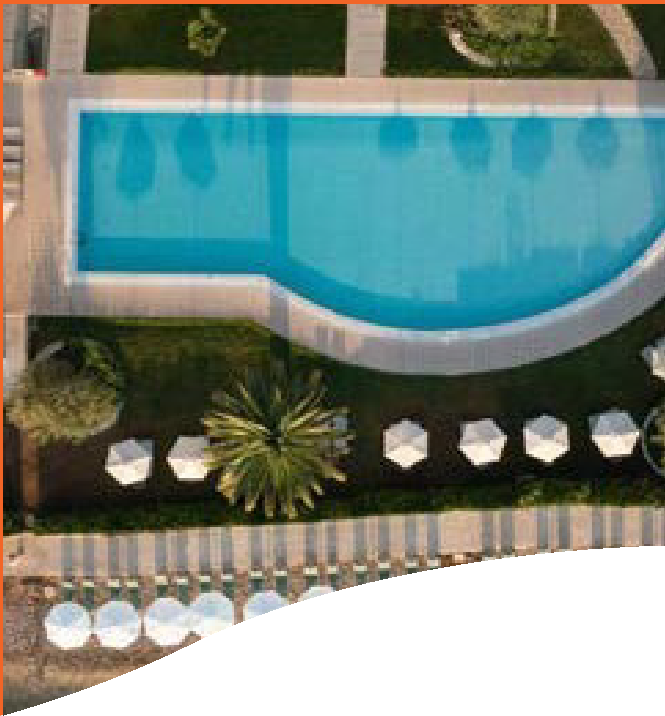 MAP-MARKED-ALT MORAITIKA - ALL INCLUSIVE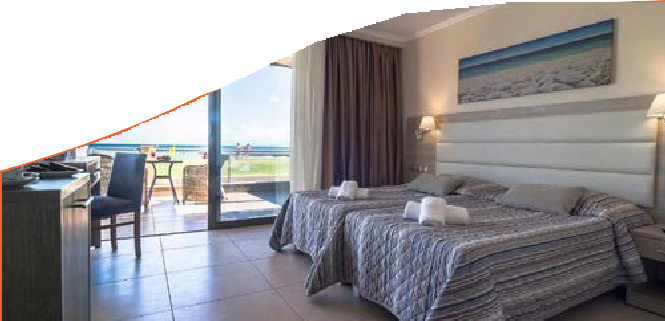 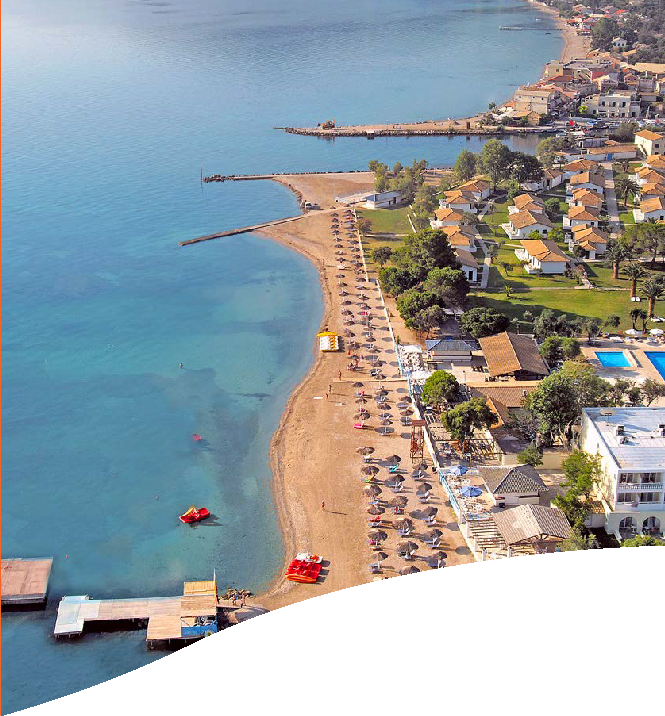 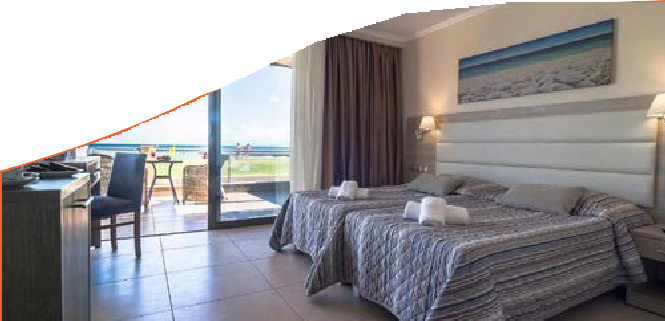 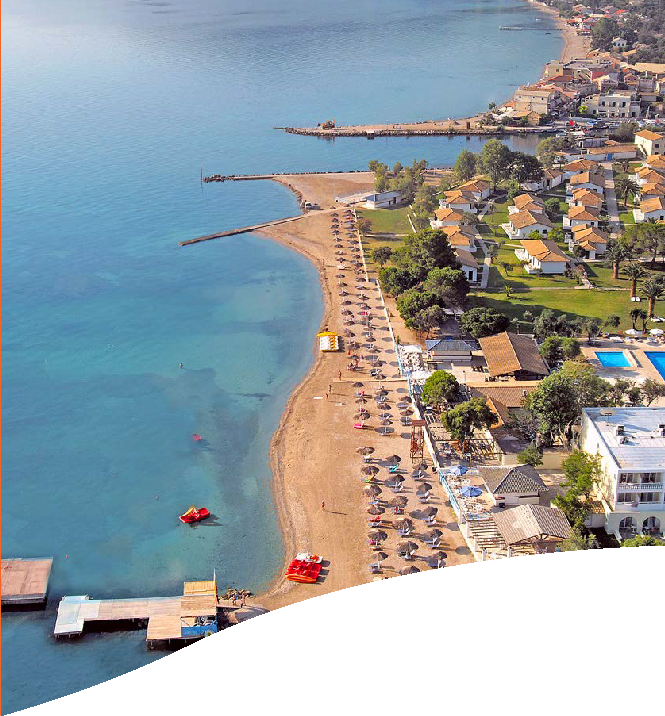 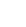 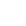 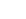 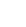 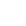 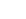 MAP-MARKED-ALT GOUVIA - PRIMA COLAZIONE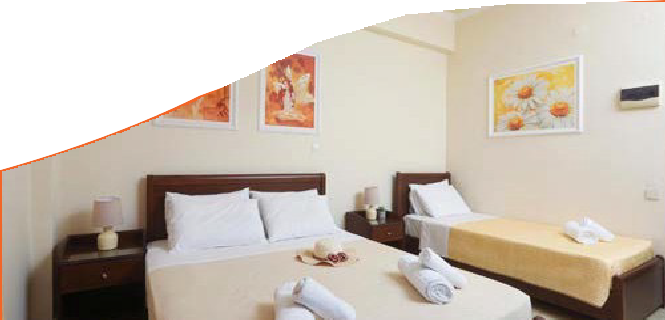 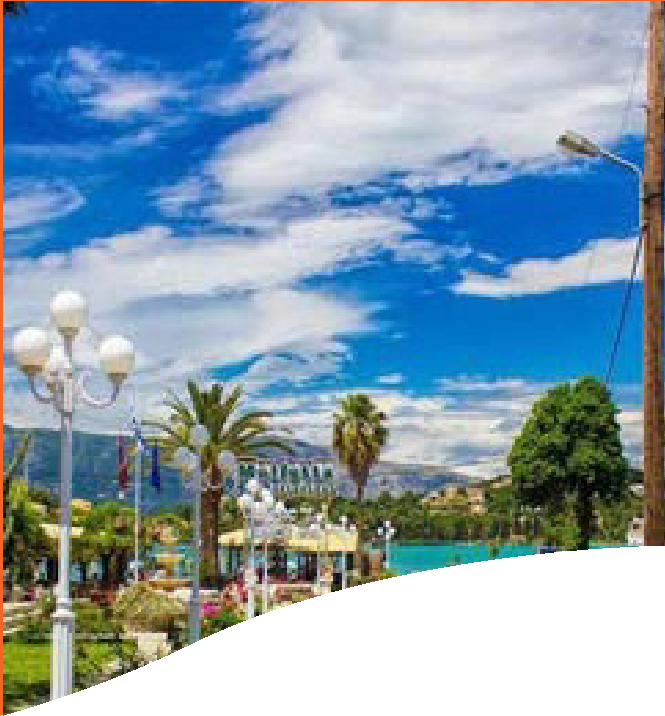 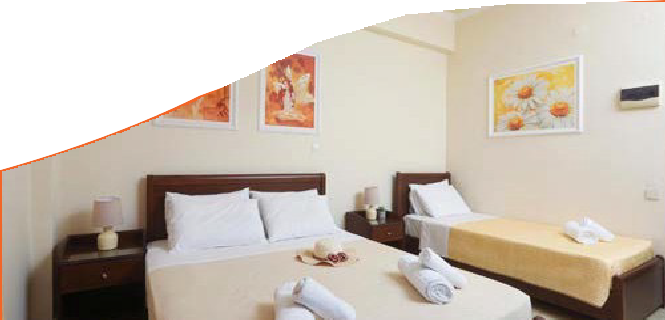 SOGGIORNO DAL - ALSOGGIORNO DAL - ALBED AND BEACHSOGGIORNO DAL - ALSOGGIORNO DAL - ALMONOLOCALESOGGIORNO DAL - ALSOGGIORNO DAL - ALBASE 219/726/763526/72/87142/89/87289/816/881916/823/876623/830/8727SOGGIORNO DAL - ALSOGGIORNO DAL - ALBRIGIDA APARTMENTSBRIGIDA APARTMENTSSOGGIORNO DAL - ALSOGGIORNO DAL - ALAPT TWO BEDROOMS - 4 PAXAPT TWO BEDROOMS - 4 PAXSOGGIORNO DAL - ALSOGGIORNO DAL - ALBASE 44°/5° LETTO19/726/763557426/72/87146372/89/87286409/816/881972616/823/876667223/830/8727637SOGGIORNO DAL - ALSOGGIORNO DAL - ALVILLA KARMARVILLA KARMARSOGGIORNO DAL - ALSOGGIORNO DAL - ALDOUPLE/TRIPLE ROOMDOUPLE/TRIPLE ROOMSOGGIORNO DAL - ALSOGGIORNO DAL - ALBASE 23° LETTO19/726/770565326/72/87727182/89/87727199/816/886681016/823/881275623/830/877271830/86/96315416/913/9618530SOGGIORNO DAL - ALSOGGIORNO DAL - ALNEOS ALEXANDROSNEOS ALEXANDROSSOGGIORNO DAL - ALSOGGIORNO DAL - ALMONOLOCALEAPT 2 BEDROOMSSOGGIORNO DAL - ALSOGGIORNO DAL - ALBASE 2BASE 419/726/760058326/72/86646462/89/86846609/816/877275416/823/871970023/830/863762030/86/95865686/913/9530490SOGGIORNO DAL - ALSOGGIORNO DAL - ALPALAPART GIKASPALAPART GIKASPALAPART GIKASPALAPART GIKASSOGGIORNO DAL - ALSOGGIORNO DAL - ALCOMFORT FAMILY 2 ADULTI + 2BAMBINI3 ADULTI + 1 BAMBINOCOMFORT JUNIOR 2 ADULTI + 2 BAMBINI4 ADULTICOMFORT ROOM MAX 3 PAXCOMFORT ROOM MAX 3 PAXSOGGIORNO DAL - ALSOGGIORNO DAL - ALBASE 4BASE 4BASE 23° LETTO19/726/756263774335526/72/86707468944132/89/86717478914209/816/875983999249216/823/870678693943923/830/863771484341330/86/95676447463626/913/9493574599355SOGGIORNO DAL - ALSOGGIORNO DAL - ALPALOTEL HOTELPALOTEL HOTELPALOTEL HOTELSOGGIORNO DAL - ALSOGGIORNO DAL - ALCAMERA DOPPIA3° LETTO ADULTO3° LETTO BAMBINO2-5 ANNI N.C.19/726/779961833526/72/89456823932/89/89426844009/816/8104677247216/823/899271941923/830/889468239330/86/98046313426/913/9687618335SOGGIORNO DAL - ALSOGGIORNO DAL - ALIPSOS DI MARE BEACH HOTELIPSOS DI MARE BEACH HOTELSOGGIORNO DAL - ALSOGGIORNO DAL - ALSTANDARD DOUBLE GARDEN VIEWSTANDARD DOUBLE GARDEN VIEWSOGGIORNO DAL - ALSOGGIORNO DAL - ALBASE 23° LETTO19/726/782468426/72/88947502/89/88927509/816/899384316/823/892477923/830/884471530/86/97906606/913/9775649SOGGIORNO DAL - ALSOGGIORNO DAL - ALVICTORIA HILL HOTELVICTORIA HILL HOTELVICTORIA HILL HOTELSOGGIORNO DAL - ALSOGGIORNO DAL - ALDOUPLE ROOM GARDEN VIEWDOUPLE ROOM GARDEN VIEWDOUPLE ROOM GARDEN VIEWSOGGIORNO DAL - ALSOGGIORNO DAL - ALBASE 23° LETTO ADULTO3° LETTO BAMBINO2-11 ANNI N.C.19/726/779366233526/72/88627273932/89/88607284009/816/895981947216/823/890676641923/830/886272739330/86/97596403426/913/9723613335SOGGIORNO DAL - ALSOGGIORNO DAL - ALELEA BEACH HOTELELEA BEACH HOTELELEA BEACH HOTELSOGGIORNO DAL - ALSOGGIORNO DAL - ALDOUBLE MOUNTAIN VIEWDOUBLE MOUNTAIN VIEWDOUBLE MOUNTAIN VIEWSOGGIORNO DAL - ALSOGGIORNO DAL - ALBASE 23° LETTO ADULTO3° LETTO BAMBINO2-11 ANNI N.C.19/726/7118292458126/72/812289656132/89/812459866419/816/81347107370716/823/81314103967323/830/8122896561330/86/910948655596/913/91024814534SOGGIORNO DAL - ALSOGGIORNO DAL - ALMESSONGHI BEACH HOLIDAY RESORTMESSONGHI BEACH HOLIDAY RESORTMESSONGHI BEACH HOLIDAY RESORTSOGGIORNO DAL - ALSOGGIORNO DAL - ALTWIN SUPERIOR GARDEN VIEWTWIN SUPERIOR GARDEN VIEWTWIN SUPERIOR GARDEN VIEWSOGGIORNO DAL - ALSOGGIORNO DAL - ALBASE 23° LETTO ADULTO3° LETTO BAMBINO2-11 ANNI N.C.19/726/7108986331726/72/811349023422/89/811529253759/816/81248100842616/823/8121597439223/830/8113490234230/86/99327553236/913/9835686317SOGGIORNO DAL - ALSOGGIORNO DAL - ALMOLFETTA BEACH HOTELMOLFETTA BEACH HOTELMOLFETTA BEACH HOTELSOGGIORNO DAL - ALSOGGIORNO DAL - ALCAMERA DOPPIACAMERA DOPPIACAMERA DOPPIASOGGIORNO DAL - ALSOGGIORNO DAL - ALBASE 23° LETTO ADULTO3° LETTO BAMBINO2-11 ANNI N.C.19/726/781266564526/72/88877267062/89/89107527329/816/899282480416/823/895979177123/830/888772670630/86/97726396196/913/9718600580